BOARD OF EDUCATION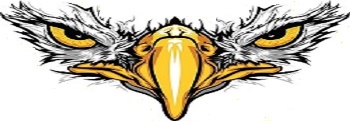 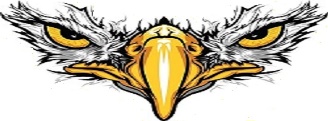 CALHOUN RV-III SCHOOL DISTRICTApril 19, 2021/LibraryREORGANIZATIONAL MINUTESMembers Present				Members AbsentVickie Kreisel – President			David Dittmer - MemberGary Moore – Vice President			Jason Smith – TreasurerDwayne Ethridge – MemberKim Cooper – MemberRichard Snider - Member				Jane Harrison - SecretaryShane Stocks - SuperintendentThe Calhoun R-VIII School District Board of Education was called to order by Board President, Vickie Kreisel at 6:01 p.m.Motion made by Gary Moore to approve the agenda for the April 19, 2021 Reorganizational Meeting.  Motion seconded by Richard Snider.  Yes: 6 (Vickie Kreisel, Gary Moore, Jason Smith, Dwayne Ethridge, Kim Cooper, Richard Snider)  No: 0  Motion Carried: Yes Motion made by Dwayne Ethridge to approve the Election Results.        Gary Moore and Richard SniderMotion seconded by Jason Smith.  Yes: 6 (Vickie Kreisel, Gary Moore, Jason Smith, Dwayne Ethridge, Kim Cooper, Richard Snider)  No: 0  Motion Carried: Yes Oath of Office	The Oath of Office was administered by Shane Stocks, Superintendent, to Gary Moore and Richard Snider.Election of OfficersMotion made by Gary Moore to nominate Vickie Kreisel for the office of President.  Motion seconded by Dwayne Ethridge.           Yes: 5 (Gary Moore, Jason Smith, Dwayne Ethridge, Kim Cooper, Richard Snider)           Abstained: 1 (Vickie Kreisel)          No: 0	         	 Vickie Kreisel was elected President for 2021/2022.Motion made by Richard Snider to nominated Gary Moore for the office of Vice President.  Motion seconded by Kim Cooper.  Yes: 5 (Vickie Kreisel, Jason Smith, Dwayne Ethridge, Kim Cooper, Richard Snider)  Abstained: 1 (Gary Moore)  No: 0  Gary Moore was elected Vice President for 2021/2022.Motion made by Gary Moore to nominate Jason Smith for the office of Treasurer.  Motion seconded by Richard Snider.  Yes: 5 (Vickie Kreisel, Gary Moore, Dwayne Ethridge, Kim Cooper, Richard Snider)    Abstained: 1 (Jason Moore)               No: 0  Jason Smith was elected Treasurer for 2021/2022.Motion made by Dwayne Ethridge to nominate Jane Harrison for the office of Secretary.  Motion seconded by Richard Snider.  Yes: 6 (Vickie Kreisel, Gary Moore, Jason Smith, Dwayne Ethridge, Kim Cooper,     Richard Snider)                 No: 0  Jane Harrison was elected Secretary for 2021/2022.Adjournment   Board President, Vickie Kreisel, entertained a motion to adjourn the Reorganization Meeting.          Motion made by Kim Cooper to adjourn Reorganization Meeting.          Motion seconded by Gary Moore. Yes: 6 (Vickie Kreisel, Gary Moore, Jason Smith, Dwayne Ethridge, Kim Cooper,     Richard Snider)                No: 0___________________________			___________________________Vickie Kreisel						Jane HarrisonBoard President						Board Secretary